Myth ProjectYou will be assigned a myth to read and for which you will answer the questions.
- Answers must be hand-written in class
- Answers must be in complete sentences
- Answers be revised and typed at home for homework
Make a plot chart according to the following:
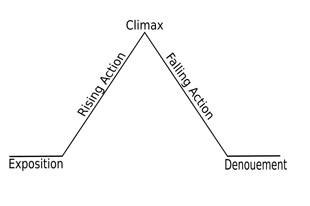 Write a one paragraph summary of the myth.
- Five to Six Complete Sentences 
- Use detail
Describe the purpose of the myth and what it explains (example: about mankind, nature, etc.)
- One Paragraph
- Five to Six Complete Sentences
- At Least One Quote
Draw a picture that clearly illustrates one of the most important scenes from the myth.
- Must be Neat
- Must Be Hand DrawnMetis and Athena: Yeelin
Dione, Aphrodite, and Eros: Ryan BeersHera, Hephaestus, and Ares: RachelLeto and Apollo: Aidan
Leto and Artemis: Sean Clements and JackHera, Hephaestus, and Ares: Joey RochteDemeter and Persephone: DrewNemesis: Cailey Desharnais
Prometheus: Joey DionPandora: Sean Griffin and WillArachne: Sean HillNiobe: EllieMidas: OliviaIcarus and Daedalus: Addison and JaredPygmalion: RobertNarcissus and Echo: HenryOrpheus and Eurydice: AndrewAtalanta: Molly